Dinner MenuSALADS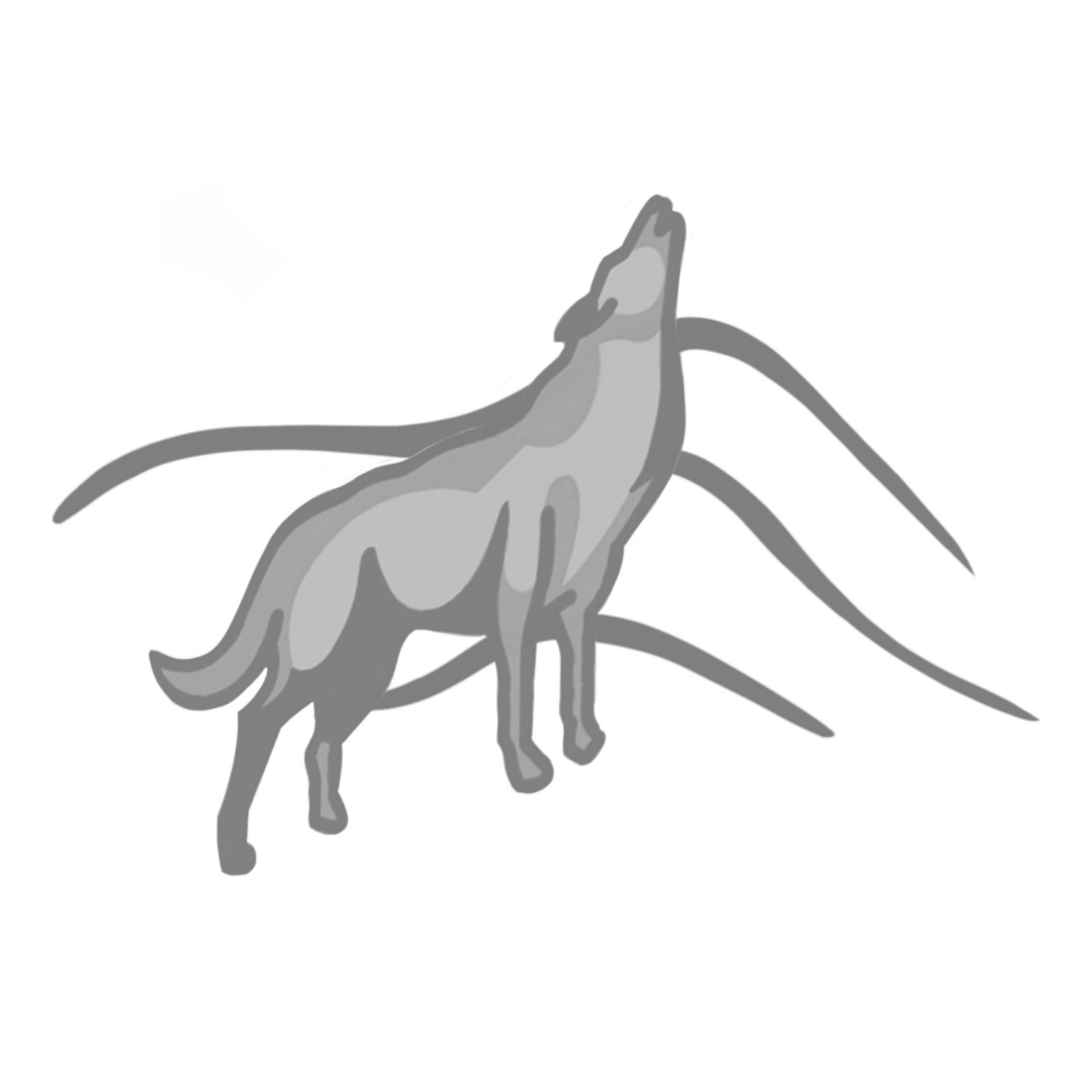  Fruit Salad 7/13Diced Pineapple, Blue Berries, Strawberries, Blackberries, Diced Apple, Spring Mix, Lemon Vinaigrette Sunbutter Salad 7/13Spinach, Roasted Chickpeas, Pickled Red Onions, Pickled Radish Slivered Cherry Tomatoes, Tahini & Sunbutter DressingChicken, Marinated Tofu, Grilled Shrimp: 3/5Salmon: 4/7AppetizersCrab Dip 12Pita Chips, Bell Pepper, CeleryFried Brussel Sprouts 12Sriracha Aioli, Crispy ShallotsSmall PlatesSzechuan Beef 20Tenderloin and Ribeye Tips, Jasmine RiceVegetarian Paella 16Saffron Risotto, Bell Pepper, Onion, Mushrooms, Peas, SpinachLobster Rockefeller 21Lemon Braised Kale & Red CabbageEntreesFilet A Poivre 45Herb Mashed Potatoes, Bacon Wrapped Green Beans, Black Pepper Demi GravySmoked Pheasant Breast 35Wild Rice, Sauteed Mushrooms & Kale, Thyme GravyRomanesco & Bacon Carbonara 24Spinach Fettucine, Grilled Tri-Color Romanesco, Bacon & Garlic Pan SauceChicken: +5   Salmon: +7Mojo Pork 26Pulled Pork, Cuban-Style Rice and Black Beans, Grilled Broccolini Shrimp Kebabs 27Thai Basil Hummus, Sundried Tomato Faro, Herb Roasted Zucchini